TOWN OF COTTESLOE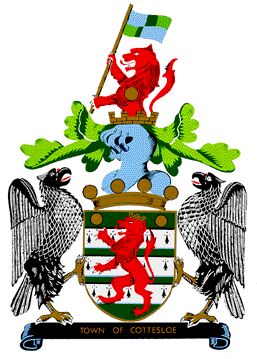 SHORT STAY USE COMMITTEEMINUTESMayor's Parlour, Cottesloe Civic Centre109 Broome Street, Cottesloe2.00PM WEDNESDAY, 10 OCTOBER 2018MAT HUMFREYChief Executive Officer15 October 2018Declaration of Meeting Opening / Announcement of VisitorsPrior to the meeting opening, four responses from legal experts (as per 7.1 of the Agenda) were circulated by the CEO to attendees for consideration.The Chair declared the meeting open at 2.10pm.AttendanceCommittee Members PresentCr Lorraine Young	Chair, Elected MemberCr Melissa Harkins	Elected MemberMr David Sharp	Community RepresentativeMs Jane King	Community RepresentativeMr Peter Goff 	Community RepresentativeOfficers PresentMr Mat Humfrey	Chief Executive Officer Mr Warren Andersen	Coordinator Strategic PlanningMs Janet Boyle	Senior Administration OfficerApologies NilConfirmation of Minutes from Previous MeetingMoved Cr Young, Seconded Cr HarkinsThe Minutes of the Short Stay Use Committee Meeting held on 18 July 2018 be confirmed, subject to the following changes:Page 4, last paragraph, to be amended to remove the wording contained in brackets.Page 5, second paragraph, to insert the words ‘ by Cr Pyvis’ after the word ‘circulated’ and to include point 3 of Cr Pyvis email as follows:Under Resolution 6.2 Short Stay Use Committee Charter: The objectives and scope of the Charter is to develop a comprehensive strategy for Short Stay Use within the Town of Cottesloe for consideration by Council and community.Carried 5/0Declaration of InterestsNil.PresentationsNil.Other BusinessThe Chair determined to consider item 7.2 first, then return to the standard order of the agenda.6.1	Response from solicitors to a tender brief – consideration of legal pointsCOMMITTEE RECOMMENDATIONMoved Cr Harkins, Seconded Cr YoungThe Short Stay Use Committee recommend that Council appoint LSV Borrello Lawyers to provide the Town with legal advice on a draft local law for regulation of Short Stay Use accommodation as per their email quotation dated 1 October 2018.Carried 5/06.2	Resignation of two Short Stay Use Committee membersCOMMITTEE RECOMMENDATIONMoved Mr Peter Goff, Seconded Mr David SharpFollowing the resignations of two panel members from the Short Stay Use Committee, the Committee recommend that Council appoint up to two Elected Members to fill current vacancies and adjust the number of committee offices as necessary.Carried 5/06.3	Source NSW and other councils’ policies on Short Stay UseRefer to Action List.Action ListUpdated 16 October 2018.Next MeetingTo be determined.Meeting ClosureThe Chair declared the meeting closed at 2.57pm.